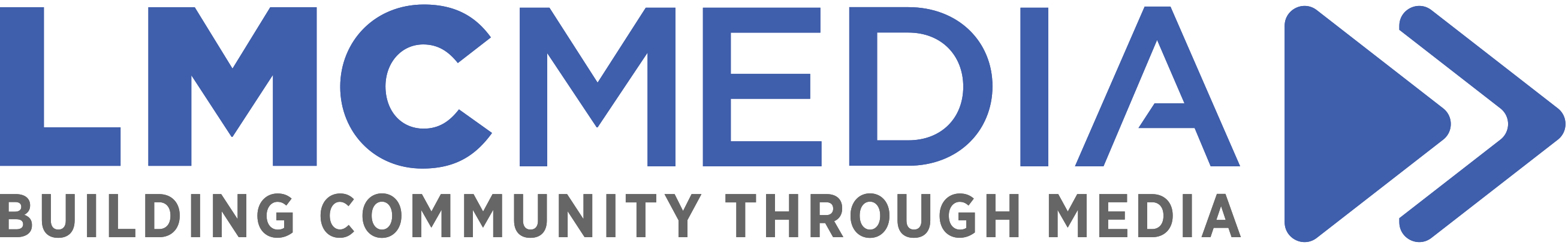 EMPLOYEE TIME SHEETEMPLOYEE NAME: ______________________WORK PERIOD	START DATE: __________	END DATE: __________								TOTAL HOURS: __________DateDayTime InTime OutDescription # of Hours